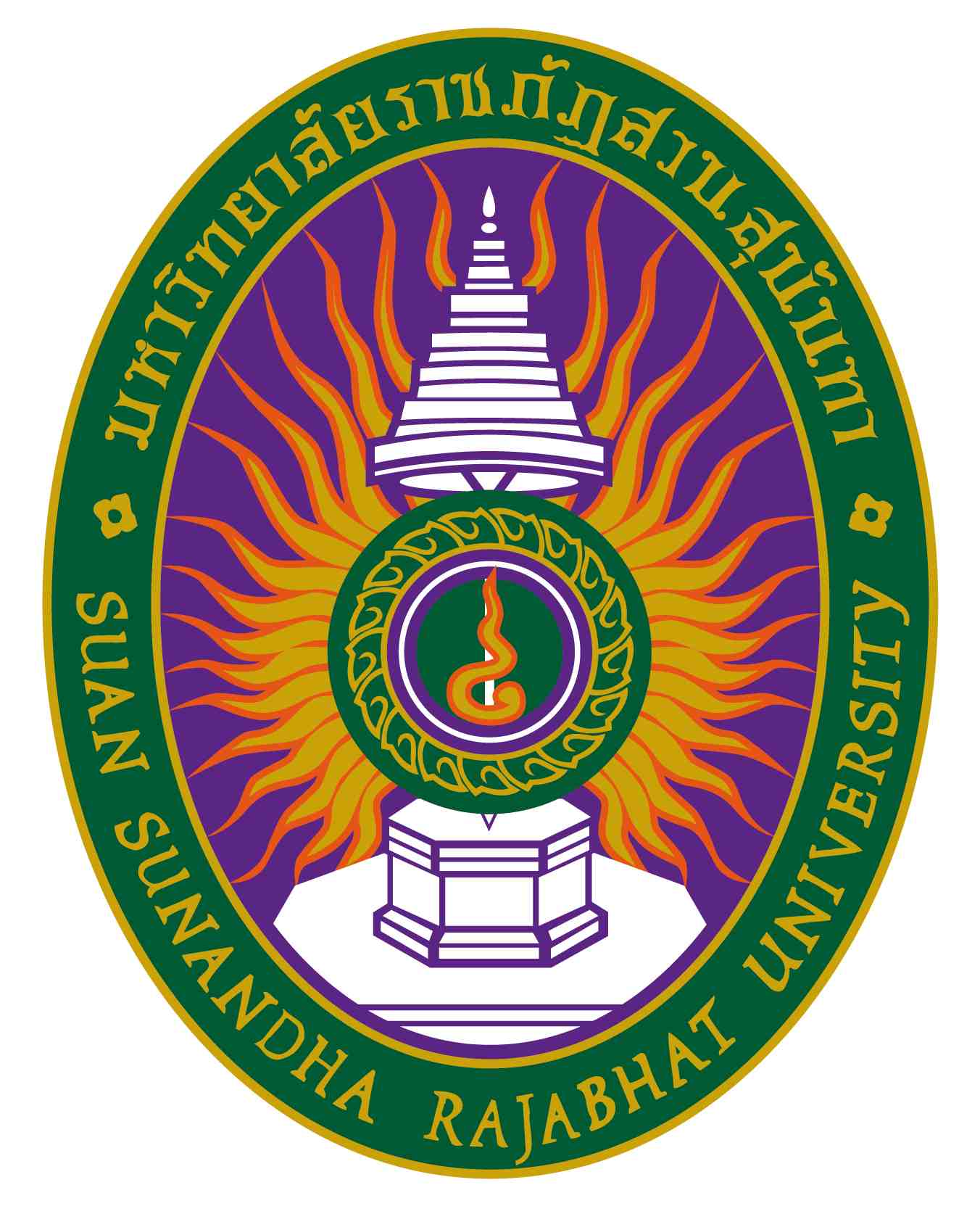 รายละเอียดของรายวิชา (Course Specification)รหัสวิชา GEN0207 รายวิชา English for Careersสาขาวิชาธุรกิจดิจิทัลระหว่างประเทศ วิทยาลัยการจัดการอุตสาหกรรมบริการ มหาวิทยาลัยราชภัฏสวนสุนันทาภาคการศึกษา 2 ปีการศึกษา 2565หมวดที่ ๑ ข้อมูลทั่วไป๑.  รหัสและชื่อรายวิชา		 ภาษาไทย		GEN0207 ภาษาอังกฤษเพื่อการประกอบวิชาชีพภาษาอังกฤษ		GEN0207 English for Careers๒.  จำนวนหน่วยกิต     			3(3-0-6)		    ๓.  หลักสูตรและประเภทของรายวิชา          ๓.๑  หลักสูตร    			หมวดวิชาศึกษาทั่วไป หลักสูตรปรับปรุง พ.ศ. 2562	       ๓.๒ ประเภทของรายวิชา  		กลุ่มวิชาภาษา หมวดวิชาบังคับ   ๔.  อาจารย์ผู้รับผิดชอบรายวิชาและอาจารย์ผู้สอน			       ๔.๑ อาจารย์ผู้รับผิดชอบรายวิชา    	ดร.นลิน สีมะเสถียรโสภณ	       ๔.๒ อาจารย์ผู้สอน			ดร.นลิน สีมะเสถียรโสภณ๕.  สถานที่ติดต่อ			ห้อง 401 วิทยาลัยการจัดการอุตสาหกรรมบริการ วิทยาเขตนครปฐม E – Mail: nalin.si@ssru.ac.th๖.  ภาคการศึกษา / ชั้นปีที่เรียน		๖.๑ ภาคการศึกษาที่ 		2  /  ชั้นปีที่ 1๖.๒ จำนวนผู้เรียนที่รับได้ 	ประมาณ............................คน๗.  รายวิชาที่ต้องเรียนมาก่อน (Pre-requisite)  (ถ้ามี)	- ไม่มี-๘.  รายวิชาที่ต้องเรียนพร้อมกัน (Co-requisites) (ถ้ามี)	- ไม่มี-๙.  สถานที่เรียน	 		 ออนไลน์๑๐.วันที่จัดทำหรือปรับปรุง		 วันที่ 4 เดือน พฤศจิกายน พ.ศ. 2565     รายละเอียดของรายวิชาครั้งล่าสุดหมวดที่ ๒ จุดมุ่งหมายและวัตถุประสงค์๑.   จุดมุ่งหมายของรายวิชา๑.๑ To underline the important of English for careers๑.๒ To be able to apply expressions and phrases with real work situation๑.๓ To be able to use English for career applying for a job๒.   วัตถุประสงค์ในการพัฒนา/ปรับปรุงรายวิชา๒.๑ To enhance contents that suitable with changing working environment๒.๒ To apply English for career with real life situationหมวดที่ ๓ ลักษณะและการดำเนินการ๑. คำอธิบายรายวิชา	Skills of English language usage for future career; completing application forms, writing resumes, writing official letters, taking notes, writing meeting minutes, self-introduction and English language usage on social network, oral presentation in public and/or mass communication.๒. จำนวนชั่วโมงที่ใช้ต่อภาคการศึกษา๓. จำนวนชั่วโมงต่อสัปดาห์ที่อาจารย์ให้คำปรึกษาและแนะนำทางวิชาการแก่นักศึกษาเป็นรายบุคคล	(ผู้รับผิดชอบรายวิชาโปรดระบุข้อมูล   ตัวอย่างเช่น  ๑ ชั่วโมง / สัปดาห์)	๓.๑ ปรึกษาด้วยตนเองที่ห้องพักอาจารย์ผู้สอน  ห้อง 401 ชั้น 4 อาคาร การจัดการอุตสาหกรรมบริการ วิทยาลัยการจัดการอุตสาหกรรมบริการ	๓.๒ ปรึกษาผ่านโทรศัพท์ที่ทำงาน / มือถือ  หมายเลข 082-7842162	๓.๓ ปรึกษาผ่านจดหมายอิเล็กทรอนิกส์ (E-Mail) nalin.si@ssru.ac.th	๓.๔ ปรึกษาผ่านเครือข่ายสังคมออนไลน์ (Facebook/Twitter/Line) Facebook: Aj Nalin SimasathiansophonLine ID: nalin.sima	๓.๕ ปรึกษาผ่านเครือข่ายคอมพิวเตอร์ (Internet/Web board) https://elchm.ssru.ac.th/nalin_si/หมวดที่ ๔ การพัฒนาผลการเรียนรู้ของนักศึกษา๑. คุณธรรม  จริยธรรม๑.๑   คุณธรรม จริยธรรมที่ต้องพัฒนา 	(๑)  ใช้ดุลยพินิจ ค่านิยม ความมีเหตุผล และ เข้าใจกฎเกณฑ์ทางสังคมในการดำเนินชีวิต 	(๒)  มีวินัย ความรับผิดชอบ ซื่อสัตย์ สุจริต เสียสละ และอดทน 	(๓)  ดำเนินชีวิตตามแนวคิดเศรษฐกิจพอเพียง 	(๔)  ตระหนักและสำนึกในความเป็นไทย๑.๒   วิธีการสอน(๑)  ฝึกให้นักศึกษามีวินัยและความรับผิดชอบต่อตนเองและผู้อื่น(๒)  ใช้กรณีศึกษาเพื่อให้ตระหนักถึงคุณธรรมและจริยธรรม๑.๓    วิธีการประเมินผล(๑)  ความตรงต่อเวลา(๒)  การตอบคำถามในห้องเรียน๒. ความรู้๒.๑   ความรู้ที่ต้องพัฒนา 	(๑)  ความรอบรู้อย่างกว้างขวาง มีโลกทัศน์กว้างไกล และสามารถเรียนรู้ได้ตลอดชีวิต 	(๒)  มีความรู้ เข้าใจต่อการเปลี่ยนแปลงสถานการณ์ในปัจจุบัน 	(๓)  มีความรู้ เข้าใจและเห็นคุณค่าของตนเอง ผู้อื่น สังคม ศิลปวัฒนธรรม และธรรมชาติ๒.๒   วิธีการสอน(๑)  ศึกษาเอกสารประกอบการเรียนบทที่ 1-8(๒)  ศึกษาด้วยตนเองผ่าน Courseware และศึกษาเพิ่มเติมจากอินเตอร์เน็ต๒.๓    วิธีการประเมินผล(๑)  ข้อสอบปลายภาคเรียน๓. ทักษะทางปัญญา๓.๑   ทักษะทางปัญญาที่ต้องพัฒนา 	(๑)  มีทักษะการแสวงหาความรู้ตลอดชีวิต เพื่อพัฒนาตนเองอย่างต่อเนื่อง	(๒)  มีทักษะการคิดแบบองค์รวม๓.๒   วิธีการสอน(๑)  ผู้สอนนำเสนอแนวคิดในการพัฒนาตนเอง(๒)  นักศึกษาฝึกฝนการคิด วิเคราะห์สถานการณ์ด้วยตนเอง๓.๓    วิธีการประเมินผล(๑)  แบบทดสอบย่อยท้ายบทเรียน๔. ทักษะความสัมพันธ์ระหว่างบุคคลและความรับผิดชอบ๔.๑   ทักษะความสัมพันธ์ระหว่างบุคคลและความรับผิดชอบที่ต้องพัฒนา 	(๑)  มีจิตอาสาและสำนึกสาธารณะ 	(๒)  เป็นพลเมืองที่มีคุณค่าของสังคมไทยและสังคมโลก	(๓)  มีภาวะผู้นำและสามารถทำงานร่วมกับผู้อื่นได้๔.๒   วิธีการสอน(๑)  นักศึกษาฝึกทำกิจกรรมกลุ่มเพื่อฝึกการทำงานร่วมกับผู้อื่น๔.๓    วิธีการประเมินผล(๑)  สังเกตพฤติกรรมการทำงานเป็นทีมในห้องเรียน๕. ทักษะการวิเคราะห์เชิงตัวเลข การสื่อสาร และการใช้เทคโนโลยีสารสนเทศ๕.๑   ทักษะการวิเคราะห์เชิงตัวเลข การสื่อสาร และการใช้เทคโนโลยีสารสนเทศที่ต้องพัฒนา 	(๑)  มีทักษะการวิเคราะห์เชิงตัวเลข 	(๒)  ใช้ภาษาในการสื่อสารอย่างมีประสิทธิภาพ	(๓)  ใช้เทคโนโลยีสารสนเทศอย่างรู้เท่าทัน๔.๒   วิธีการสอน(๑)  ฝึกทำกิจกรรมการวิเคราะห์เชิงตัวเลข(๒)  ฝึกการใช้อินเตอร์เน็ตในการหาข้อมูลเพิ่มเติม๔.๓    วิธีการประเมินผล(๑)  โครงงานรายบุคคลหมวดที่ ๕ แผนการสอนและการประเมินผลแผนการสอน ๒. แผนการประเมินผลการเรียนรู้    ( ระบุวิธีการประเมินผลการเรียนรู้หัวข้อย่อยแต่ละหัวข้อตามที่ปรากฏในแผนที่แสดงการกระจายความรับผิดชอบของรายวิชา      (Curriculum Mapping) ตามที่กำหนดในรายละเอียดของหลักสูตร สัปดาห์ที่ประเมิน และสัดส่วนของการประเมิน)หมวดที่ ๖ ทรัพยากรประกอบการเรียนการสอน๑.  ตำราและเอกสารหลักกัญชลิกา ตรีกลางดอน และวิภาวรรณ ถิ่นจันทร์. (2562). ภาษาอังกฤษเพื่อการประกอบวิชาชีพ. เอกสาร          ประกอบการสอน. กรุงเทพฯ: มหาวิทยาลัยราชภัฏสวนสุนันทา. ๒.  เอกสารและข้อมูลสำคัญMurphy, R. (2012). English grammar in use. Cambridge, United Kingdom: Cambridge University        Press.	Vince, M. (2008). Macmillan English Grammar in Context: Advanced: with Key. Oxford, 		       United Kingdom: Macmillan education.๓.  เอกสารและข้อมูลแนะนำ	-หมวดที่ ๗ การประเมินและปรับปรุงการดำเนินการของรายวิชา๑.  กลยุทธ์การประเมินประสิทธิผลของรายวิชาโดยนักศึกษา	๑.๑ ใช้แบบประเมินเพื่อประเมินผลของรายวิชา โดยมีการประเมินหัวข้อต่าง ๆ ดังนี้เนื้อหาและวัตถุประสงค์กิจกรรมประกอบการสอนการวัดผลและประเมินผลการให้คำปรึกษา	๑.๒ ใช้วิธีสังเกตพฤติกรรมในห้องเรียน 	๑.๓ สัมภาษณ์นักศึกษารายบุคคล๒. กลยุทธ์การประเมินการสอน    	๒.๑ ผู้สอนใช้วิธีการสังเกตการสอนในห้องเรียนและใช้การถาม-ตอบในการประเมินผล	๒.๒ หัวหน้าสาขาวิชาประเมินวิธีการสอน รูปแบบการจัดการเรียนการสอน และเทคนิคการสอนของอาจารย์ผู้สอน๓.  การปรับปรุงการสอน	ผู้สอนมีการปรับปรุงการจัดการเรียนการสอนตามผลของการประเมินความพึงพอใจของนักศึกษา ผลการสังเกตพฤติกรรมของนักศึกษา และผลการสัมภาษณ์นักศึกษา๔.  การทวนสอบมาตรฐานผลสัมฤทธิ์ของนักศึกษาในรายวิชา	ทำการทวนสอบจากคะแนนสอบและกิจกรรมที่นักศึกษาทำในห้องเรียน๕.  การดำเนินการทบทวนและการวางแผนปรับปรุงประสิทธิผลของรายวิชา	๕.๑ ปรับปรุงและพัฒนารายวิชาและการจัดการเรียนการสอนให้สอดคล้องกับวัตถุประสงค์ของรายวิชาและความต้องการของนักศึกษาทุกภาคเรียน	๕.๒ ศึกษาเพิ่มเติมจากผู้เชี่ยวชาญในด้านการเงินเพื่อให้มีข้อมูลที่มีความทันสมัย ตอบสนองต่อการเปลี่ยนแปลงของสังคมโลก***********************แผนที่แสดงการกระจายความรับผิดชอบมาตรฐานผลการเรียนรู้จากหลักสูตรสู่รายวิชา (Curriculum Mapping)ตามที่ปรากฏในรายละเอียดของหลักสูตร (Programme Specification) มคอ. ๒ความรับผิดชอบในแต่ละด้านสามารถเพิ่มลดจำนวนได้ตามความรับผิดชอบบรรยาย(ชั่วโมง)สอนเสริม(ชั่วโมง)การฝึกปฏิบัติ/งานภาคสนาม/การฝึกงาน (ชั่วโมง)การศึกษาด้วยตนเอง(ชั่วโมง)3 ชั่วโมงAccording to arrangement-3+ ชั่วโมง (ถ้ามี)สัปดาห์ที่หัวข้อ/รายละเอียดจำนวน(ชม.)กิจกรรมการเรียน การสอน/สื่อที่ใช้ ผู้สอน1Chapter 1 Basic English for Work1.1 Exploring the conversation1.2 Conversation initiating expressions1.3 Self-introducing expressions1.4 Capitalization1.5 Indefinite articles3Live Instruction (30 mins)Learning instruction via VDO conferenceClarification of the class objectivesSelf-Learning (60 mins)VDO about the topicLearning media: lecture note and slidesActivity: Complete the conversationLive Class Summary (60 mins)Summary of the activityQ & ATopics summarySelf-Assessment: QuizAj.Nalin Simasathiansophon2Chapter 2 Application Form2.1 Job posting sample2.2 Exploring the application form2.3 Describing skills expressions2.4 Adjective3Live Instruction (30 mins)Learning instruction via VDO conferenceClarification of the class objectivesSelf-Learning (60 mins)VDO about the topicLearning media: lecture note and slidesActivity: Application formLive Class Summary (60 mins)Summary of the activityQ & ATopics summarySelf-Assessment: QuizAj.Nalin Simasathiansophon3Chapter 3 Official Letter3.1 Exploring the official letter3.2 Expressions in official letter3.3 Polite structure3Live Instruction (30 mins)Learning instruction via VDO conferenceClarification of the class objectivesSelf-Learning (60 mins)VDO about the topicLearning media: lecture note, slides, VDOActivity: Fill the formLive Class Summary (60 mins)Summary of ‘fill the form’ activityQ & ATopics summarySelf-Assessment: QuizAj.Nalin Simasathiansophon4Chapter 4 Resume4.1 Exploring the resume4.2 Career objective expressions4.3 Gerund3Live Instruction (30 mins)Learning instruction via VDO conferenceClarification of the class objectivesSelf-Learning (60 mins)VDO about the topicLearning media: lecture note, slides, VDOActivity: ResumeLive Class Summary (60 mins)Summary of resume activityQ & ATopics summarySelf-Assessment: Quiz Aj.Nalin Simasathiansophon and Guest speaker: Ms.Suppapark Wannasorn5Chapter 5 Internship Weekly Report5.1 Exploring the internship weekly report5.2 Giving opinion expressions5.3 Preposition3Live Instruction (30 mins)Learning instruction via VDO conferenceClarification of the class objectivesSelf-Learning (60 mins)VDO about the topicLearning media: lecture note, slides, VDOActivity: weekly reportLive Class Summary (60 mins)Summary of ‘weekly report’ activityQ & ATopics summarySelf-Assessment: QuizAj.Nalin Simasathiansophon6Chapter 6 Meeting Minutes Report6.1 Exploring the meeting minutes report6.2 Closing meeting agenda expressions6.3 Past simple tense3Live Instruction (30 mins)Learning instruction via VDO conferenceClarification of the class objectivesSelf-Learning (60 mins)VDO about the topicLearning media: lecture note, slides, VDOActivity: writing a minuteLive Class Summary (60 mins)Summary of ‘writing a minute’ activityQ & ATopics summarySelf-Assessment: - QuizAj.Nalin Simasathiansophon7Chapter 7 English through Social Media7.1 Exploring the online profile7.2 Like and dislike expressions7.3 Present perfect tense3Live Instruction (30 mins)Learning instruction via VDO conferenceClarification of the class objectivesSelf-Learning (60 mins)VDO about the topicLearning media: lecture note, slides, VDOActivity: social media writingLive Class Summary (60 mins)Summary of ‘social media writing’ activityQ & ATopics summarySelf-Assessment: QuizAj.Nalin Simasathiansophon8Chapter 8 Public Presentation8.1 Exploring the script8.2 Signpost expressions8.3 Future simple tense3Live Instruction (30 mins)Learning instruction via VDO conferenceClarification of the class objectivesSelf-Learning (60 mins)VDO about the topicLearning media: lecture note, slides, VDOActivity: public presentationLive Class Summary (60 mins)Summary of ‘public presentation’ activityQ & ATopics summarySelf-Assessment: QuizAj.Nalin Simasathiansophon9สอบปลายภาค1.30Online TestAj.Nalin Simasathiansophonผลการเรียนรู้วีธีการประเมินผลการเรียนรู้สัปดาห์ที่ประเมินสัดส่วนของการประเมินผล คุณธรรม จริยธรรมความตรงต่อเวลาการตอบคำถามในห้องเรียนทุกสัปดาห์ผ่าน/ไม่ผ่านความรู้ข้อสอบปลายภาคเรียนสัปดาห์ที่ 930%ทักษะทางปัญญาแบบทดสอบย่อยท้ายบทเรียนทุกสัปดาห์ 40%ทักษะความสัมพันธ์ระหว่างบุคคลและความรับผิดชอบสังเกตพฤติกรรมการทำงานในห้องเรียนทุกสัปดาห์ผ่าน/ไม่ผ่านทักษะการวิเคราะห์เชิงตัวเลข การสื่อสาร และการใช้เทคโนโลยีสารสนเทศโครงงานรายบุคคลสัปดาห์ที่ 830%รายวิชาคุณธรรม จริยธรรมคุณธรรม จริยธรรมคุณธรรม จริยธรรมคุณธรรม จริยธรรมความรู้ความรู้ความรู้ทักษะทางปัญญาทักษะทางปัญญาทักษะความสัมพันธ์ระหว่างบุคคล. และความรับผิดชอบระหว่างบุคคลและความรับผิดชอบทักษะความสัมพันธ์ระหว่างบุคคล. และความรับผิดชอบระหว่างบุคคลและความรับผิดชอบทักษะความสัมพันธ์ระหว่างบุคคล. และความรับผิดชอบระหว่างบุคคลและความรับผิดชอบทักษะการวิเคราะห์เชิงตัวเลข การสื่อสาร และการใช้เทคโนโลยีสารสนเทศเชิงตัวเลข การสื่อสารและการใช้เทคโนโลยีสารสนเทศทักษะการวิเคราะห์เชิงตัวเลข การสื่อสาร และการใช้เทคโนโลยีสารสนเทศเชิงตัวเลข การสื่อสารและการใช้เทคโนโลยีสารสนเทศทักษะการวิเคราะห์เชิงตัวเลข การสื่อสาร และการใช้เทคโนโลยีสารสนเทศเชิงตัวเลข การสื่อสารและการใช้เทคโนโลยีสารสนเทศรายวิชา  ความรับผิดชอบหลัก                   ความรับผิดชอบรอง  ความรับผิดชอบหลัก                   ความรับผิดชอบรอง  ความรับผิดชอบหลัก                   ความรับผิดชอบรอง  ความรับผิดชอบหลัก                   ความรับผิดชอบรอง  ความรับผิดชอบหลัก                   ความรับผิดชอบรอง  ความรับผิดชอบหลัก                   ความรับผิดชอบรอง  ความรับผิดชอบหลัก                   ความรับผิดชอบรอง  ความรับผิดชอบหลัก                   ความรับผิดชอบรอง  ความรับผิดชอบหลัก                   ความรับผิดชอบรอง  ความรับผิดชอบหลัก                   ความรับผิดชอบรอง  ความรับผิดชอบหลัก                   ความรับผิดชอบรอง  ความรับผิดชอบหลัก                   ความรับผิดชอบรอง  ความรับผิดชอบหลัก                   ความรับผิดชอบรอง  ความรับผิดชอบหลัก                   ความรับผิดชอบรอง  ความรับผิดชอบหลัก                   ความรับผิดชอบรองกลุ่มวิชาภาษา หมวดวิชาบังคับ๑๒๓๔๑๒๓๑๒๑๒๓๑๒๓ชื่อรายวิชา (ภาษาไทย) GEN0207 ภาษาอังกฤษเพื่อการประกอบอาชีพ(ภาษาอังกฤษ) GEN0207 English for Careers